Как подготовиться к проверке ГИТактуальная редакция на 17 ноя 2022Как подготовиться к проверке ГИТВоспользуйтесь алгоритмом от Системы, чтобы подготовиться к проверкам ГИТ. В алгоритме – как заранее узнать о проверке, документы, которые запросит инспектор, и способы, которые помогут пройти проверку с минимальными штрафами. 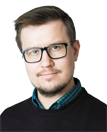 Игорь ИванниковРуководитель направления ПромбезопасностьЗапланированные на 2022 год проверки, инспекционные визиты и рейдовые осмотры ГИТ отменили. Послабление действует для всех предприятий, а не только для малого бизнеса (п. 1 постановления Правительства от 10.03.2022 № 336).Ваша подписка на Систему Охрана труда дает доступ ко всем номерам профессиональных журналов. Сейчас в Системе четыре журнала. В них есть статьи, видеозаписи и мини-курсы. Узнайте, какие контрольные мероприятия отменили, а когда ГИТ может прийти с внезапной проверкой.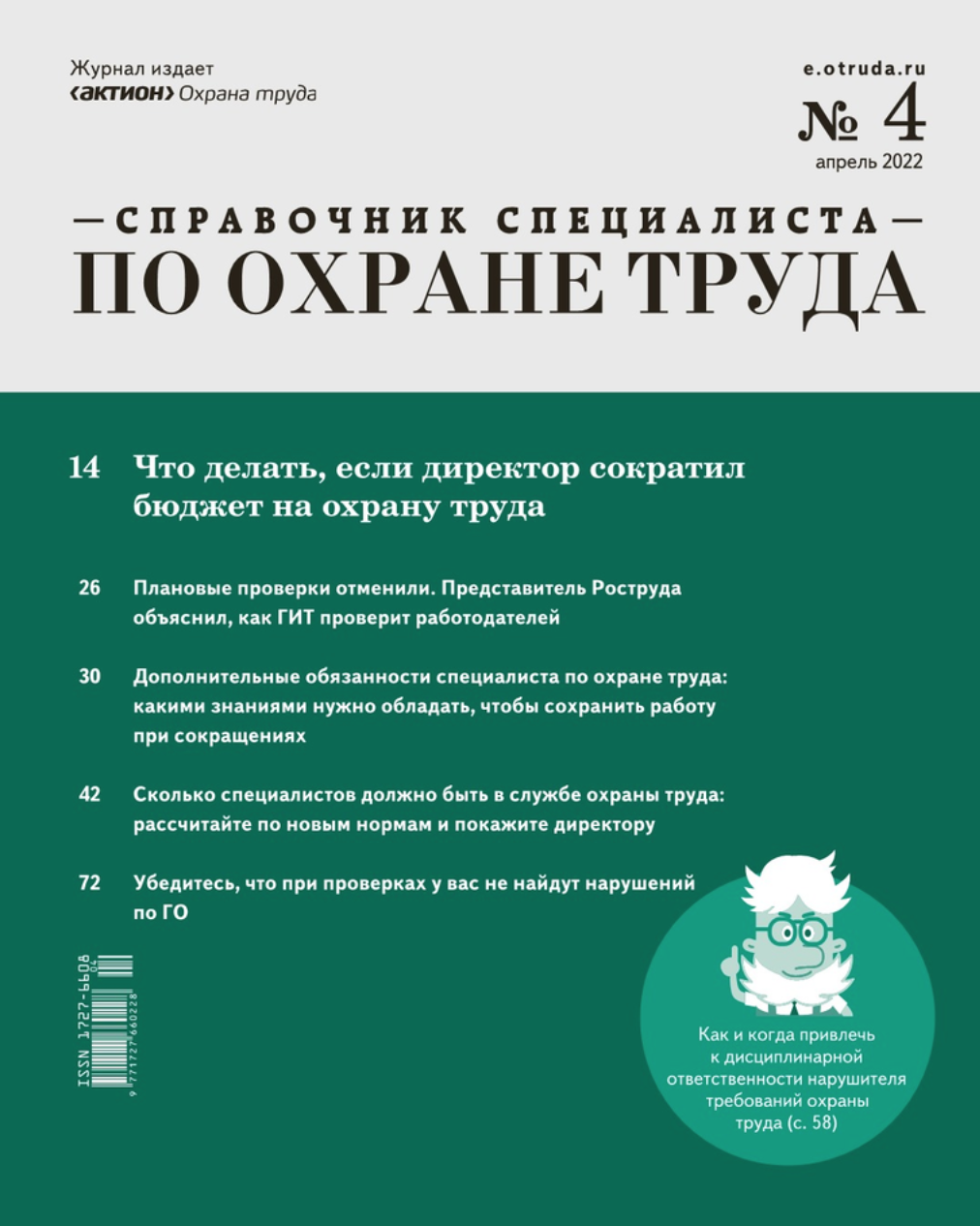 Справочник специалиста по охране трудаПлановые проверки отменили. Представитель Роструда объяснил, как ГИТ проверит работодателейКак ГИТ проверяет организацииЕсть пять вариантов, когда инспектор ГИТ может прийти в организацию:профилактический визит;выездное обследование;рейдовый осмотр;инспекционный визит;выездная проверка.Кроме того, инспектор может провести мероприятие без выезда в организацию –документарную проверку.Такие правила прописаны в статьях 45 и 56 Федерального закона от 31.07.2020 № 248-ФЗ «О государственном контроле (надзоре) и муниципальном контроле в Российской Федерации» (далее – Закон о госконтроле) и разделах III и IV Положения, утвержденного постановлением Правительства от 21.07.2021 № 1230.Профилактический визитПрофилактический визит инспектор проводит в виде профилактической беседы с представителем работодателя в самой организации либо по видеоконференцсвязи. В ходе беседы инспектор сообщит, какие обязательные требования нужно соблюдать, какую категорию риска установят организации, как снизить категорию риска, а также как могут проверить организацию (ст. 52 Закона о госконтроле, п. 31-34 Положения, утвержденного постановлением Правительства от 21.07.2021 № 1230).Каким организациям грозит. Организациям с категорией высокого и значительного риска, а также организациям, которые только начали свою деятельность в сферах с высоким уровнем производственного травматизма.Когда проведут. В течение года для организаций, которые только начали работу. Как узнать. Инспектор уведомит о профвизите не позднее чем за пять рабочих дней. В единый реестр контрольных (надзорных) мероприятий сведения о профвизите не вносят.Сколько длится. Не больше 8 часов.Особенности. От профвизита можно отказаться не позднее, чем за три рабочих дня до даты его проведения.Согласование с прокуратурой. Нет.Чем грозит, если найдут нарушения. Инспектор не вправе штрафовать или выдавать предписания, если обнаружит нарушения в ходе профвизита. Но он может сообщить о нарушениях руководству, которое организует проверку организации.Выездное обследованиеВыездное обследование – это посещение инспектором общедоступных помещений организации. При этом работодатель не знает, что инспектор проводит обследование, и инспектор не взаимодействует с представителями работодателя (ст. 75 Закона о госконтроле).Каким организациям грозит. Всем организациям.Когда проведут. По заданию уполномоченного лица Роструда, в том числе по заданию, которое включено в план работы инспекции труда.Как узнать. Официально нельзя предварительно узнать об обследовании. После обследования инспектор внесет сведения об обследовании в реестр контрольных (надзорных) мероприятий.Сколько длится. Один рабочий день на один объект или несколько объектов в непосредственной близости друг от друга.Особенности. В ходе выездного обследования инспектор будет вести видеозапись.Согласование с прокуратурой. Нет.Чем грозит, если найдут нарушения. По результатам обследования инспектор не сможет выдать предписание или подать в суд на организацию, чтобы приостановить деятельность. Но может оштрафовать и выдать рекомендации по соблюдению обязательных требований. Кроме того, инспектор ГИТ может объявить предостережение о недопустимости нарушения обязательных требований и предложить пройти самообследование. Еще один вариант – инспектор может инициировать проверку организации.Рейдовый осмотрРейдовый осмотр – это проверка соблюдения требований трудового законодательства на производственных объектов, которыми владеют, пользуются или управляют несколько лиц, находящиеся на территории, на которой расположено несколько контролируемых лиц. (ст. 71 Закона о госконтроле, п. 41-42 Положения, утвержденного постановлением Правительства от 21.07.2021 № 1230).Когда проведут. Есть пять оснований для рейдового осмотра:жалоба от работника;информация о нарушении обязательных требований от организаций, госорганов или СМИ;поручение Президента или Правительства;требование прокурора;истечение срока исполнения предписания.Как узнать. Из реестра контрольных (надзорных) мероприятий. Сколько длится. 10 рабочих дней. При этом срок взаимодействия ГИТ с одним работодателем, которого проверяют при рейдовом осмотре, не может превышать один рабочий день.Особенности. Рейдовый осмотр может проводиться в форме совместной (межведомственной) проверки, например, вместе с пожарной инспекцией или Роспотребнадзором.Согласование с прокуратурой. Как правило, да. Исключение – выездная проверка по поручению Президента или Правительства, по требованию прокурора, по истечении срока исполнения предписания, а также если проверка проводится по информации об угрозе жизни или здоровью работников.Чем грозит, если найдут нарушения. Предписание и штраф. За повторное нарушение организации грозит административное приостановление деятельности на срок до 90 суток, а руководителю – дисквалификация.Инспекционный визитИнспекционный визит – это визит инспектора в организацию без предварительного уведомления. Инспектор сообщает представителям работодателя о своем появлении уже в ходе визита (ст. 70 Закона о госконтроле, п. 39-40 Положения, утвержденного постановлением Правительства от 21.07.2021 № 1230).Когда проведут. Есть шесть оснований для инспекционного визита:жалоба от работника;информация о нарушении обязательных требований от организаций, госорганов или СМИ;поручение Президента или Правительства;требование прокурора;истечение срока исполнения предписания;наступление срока визита по плану проведения контрольных (надзорных) мероприятий.Как узнать. Из реестра контрольных (надзорных) мероприятий можно узнать о запланированном визите. Заранее инспектор не будет сообщать о конкретной дате визита.Сколько длится. Один рабочий день в одном месте осуществления деятельности либо на одном производственном объекте (территории).Особенности. В ходе визита инспектор может опрашивать работников, получать от представителя работодателя и работников письменные объяснения, а также истребовать документы, которые должны быть по месту визита.Согласование с прокуратурой. Как правило, да. Исключение – инспекционный визит по поручению Президента или Правительства, по требованию прокурора, по истечении срока исполнения предписания, а также если визит проводится по информации об угрозе жизни или здоровью работников.Чем грозит, если найдут нарушения. Предписание и штраф. За повторное нарушение организации грозит административное приостановление деятельности на срок до 90 суток, а руководителю – дисквалификация.Выездная проверкаВыездная проверка – это комплексное надзорное мероприятие, которое проводится по всем подразделениям, филиалам и представительствам организации (ст. 73 Закона о госконтроле, п. 47-49 Положения, утвержденного постановлением Правительства от 21.07.2021 № 1230).Когда проведут. Есть шесть оснований для выездной проверки:жалоба от работника;информация о нарушении обязательных требований от организаций, госорганов или СМИ;поручение Президента или Правительства;требование прокурора;истечение срока исполнения предписания;наступление срока проверки по плану проведения контрольных (надзорных) мероприятий.Как узнать. Из реестра контрольных (надзорных) мероприятий. Инспектор пришлет копию решения о проведении выездной проверки не позднее чем за 24 часа до ее начала.Сколько длится. 10 рабочих дней – для больших предприятий, 50 часов – для малого предприятия и 15 часов – для микропредприятия. Если организация располагается на территории нескольких регионов, то ограничение срока рассчитывается отдельно по каждому филиалу, представительству, структурному подразделению или производственному объекту.Особенности. В ходе выездной проверки инспектор может опрашивать работников, запрашивать письменные объяснения, истребовать документы и привлекать экспертов.Согласование с прокуратурой. Как правило, да. Исключение – выездная проверка по поручению Президента или Правительства, по требованию прокурора, по истечении срока исполнения предписания, а также если проверка проводится по информации об угрозе жизни или здоровью работников.Чем грозит, если найдут нарушения. Предписание и штраф. За повторное нарушение организации грозит административное приостановление деятельности на срок до 90 суток, а руководителю – дисквалификация.Документарная проверкаДокументарная проверка – это проверка документов организации, в саму организацию инспектор выезжать не будет. Инспектор пришлет требование на представление документов для документарной проверки и даст для этого 10 рабочих дней. Если инспектор найдет в документах ошибки или противоречия либо эти документы противоречат документам, которые уже есть у инспектора, то он пришлет требование дать пояснение. На это у работодателя также будет 10 рабочих дней (ст. 72 Закона о госконтроле, п. 43-46 Положения, утвержденного постановлением Правительства от 21.07.2021 № 1230).Когда проведут. Есть пять оснований для документарной проверки:жалоба от работника;информация о нарушении обязательных требований от организаций, госорганов или СМИ;поручение Президента или Правительства;требование прокурора;истечение срока исполнения предписания.Как узнать. Из реестра контрольных (надзорных) мероприятий или из требования на представление документов для документарной проверки.Сколько длится. 10 рабочих дней. В этот срок не входит время с момента направления инспектором требования представить документы или дать объяснения до момента представления работодателем документов или объяснений.Особенности. В ходе документарной проверки инспектор не вправе запрашивать сведения и документы, которые не относятся к предмету проверки, а также сведения и документы, которые инспектор может получить от других госорганов.Согласование с прокуратурой. Нет.Чем грозит, если найдут нарушения. Предписание и штраф. За повторное нарушение организации грозит административное приостановление деятельности на срок до 90 суток, а руководителю – дисквалификация.СитуацияКак работодателю инициировать профилактический визит ГИТЧтобы инициировать профвизит, работодателю необходимо обратиться в ГИТ по месту ведения деятельности с заявлением в свободной форме. Заявление можно подать лично или онлайн на сайте Роструда в разделе «Обращение граждан». Далее инспектор уведомит о профвизите не позднее чем за пять рабочих дней (п. 3 Закона о госконтроле).По итогам профвизита работодатель получит разъяснения о том, какие обязательные требования нужно соблюдать, какую категорию риска установят организации, как снизить категорию риска, а также как могут проверить организацию (ст. 52 Закона о госконтроле).СитуацияЕсли проводится документарная проверка, имеет ли право инспектор ГИТ осуществлять обход территории и помещенийНет, не имеет.Документарная проверка включает только проверку документов организации. Инспектор ГИТ не выезжает в саму организацию (ст. 72 Закона о госконтроле).СитуацияЕсть ли у инспектора ГИТ право проводить фото- и видеофиксацию при каком-либо виде проверокДа, у инспектора ГИТ есть право фото- и видеофиксации при выездной проверке, инспекционном визите и рейдовом осмотре. Такие виды проверок указаны в пункте 37 положения о надзоре на основании части 6 статьи 65 Закона о госконтроле.СитуацияМожет ли инспекция труда провести проверку совместно с прокуратурой и другими надзорными органамиДа, может.В ежегодный план проверок включают совместные плановые проверки ГИТ и других надзорных органов, в том числе прокуратуры. Кроме того, инспектор труда может участвовать в проверке прокуратуры как приглашенный эксперт. Инспекция труда может проводить проверки с другими органами (ФСС, налоговой службой и т. п.). Каждый надзорный орган вправе проверять только свой круг вопросов. Разные надзорные органы не вправе проверять одни и те же требования законодательства.Такие правила установлены частями 2 и 13 статьи 21 Закона от 17.01.1992 № 2202-1, статьей 20 Закона о госконтроле.СитуацияКак инспектор ГИТ может зайти в общедоступные помещения организации с пропускным режимомВ общем случае инспектор ГИТ имеет право проходить на любую территорию по предъявлении удостоверения, в том числе в организации с пропускным режимом (абз. 1 ч. 2 ст. 29 Закона о госконтроле). Следует отметить, что в организациях с пропускным режимом инспектор ГИТ не сможет провести выездное обследование, так как в рамках такого обследования он проводит проверку только в организациях с общедоступными помещениями. А помещения с пропускным режимом к таким не относятся (ст. 75 Закона о госконтроле).СитуацияДолжна ли инспекция труда согласовывать проверку с прокуратуройЭто зависит от вида контрольного мероприятия, которое проводит инспекция труда.С прокуратурой обязательно нужно согласовать инспекционный визит и выездную проверку. Исключение – мероприятие по поручению Президента или Правительства, по требованию прокурора, по истечении срока исполнения предписания, а также если мероприятие проводится по информации об угрозе жизни или здоровью работников (ч. 7 ст. 70, ч. 5 ст. 73 Закона о госконтроле). Остальные мероприятия ГИТ не согласовывает с прокуратурой. Однако если мероприятие признали недействительным из-за грубого нарушения инспектора, то повторное мероприятие ГИТ обязательно должна согласовать с прокуратурой вне зависимости от вида мероприятия (ч. 3 ст. 91 Закона о госконтроле).Когда ГИТ придет по жалобеОдно из оснований для проверки–получение ГИТ сведений, что в организации нарушаются обязательные требования либо есть риск нарушения. Такие сведения ГИТ может получить пятью способами:жалоба работника или другого гражданина;обращение от другой организации;информация от органов госвласти или местного самоуправления;информация из СМИ;самостоятельно по результату контрольных (надзорных) мероприятий, такого как инспекционный визит.Если сведения инспектор получил от гражданина, организации, органов госвласти или местного самоуправления или из СМИ, то инспектор обязан оценить достоверность сведений. Для этого он может запросить дополнительные сведения у источника сведений, запросить пояснение у работодателя, а также провести наблюдение за соблюдением обязательных требований или выездное обследование.Если достоверность сведений подтвердится, то инспектор инициирует проверку организации. Если инспектор не обнаружит подтверждения достоверности сведений, то он предложит своему руководству направить работодателю предостережение о недопустимости нарушения обязательных требований и предложить пройти самообследование.Если жалобу подал гражданин, то он обязан подтвердить свою личность. Если все же жалоба поступила в инспекцию труда без подтверждения личности жалобщика, то инспектор обязан связаться с ним по телефону или мессенджеру и получить подтверждение. Кроме того, инспектор уведомляет гражданина, что если он сообщил заведомо ложные сведения, то инспекция труда подаст на него в суд, чтобы взыскать расходы на проверку. Если личность жалобщика установить не удастся, то инспектор проводить проверку не будет.Правила, по которым ГИТ принимает жалобы, прописаны в статьях 57–60 Закона о госконтроле.ВниманиеИнспектор может отказаться говорить, кто пожаловался на организацию.При проверке по жалобе работника инспектор сообщит, кто пожаловался, только в случае, если работник согласен на это (ч. 4 ст. 59 Закона о госконтроле).СитуацияМожет ли инспекция труда провести проверку по анонимному заявлениюНет, не может.Инспекция труда не проводит проверку, если невозможно подтвердить личность заявителя (п. 3 ст. 60 Закона о госконтроле).СитуацияОбязан ли инспектор труда сообщить работодателю, кто из работников обратился с жалобой в инспекцию трудаДа, но только если работник согласился на это. При проверке по жалобе работника инспектор сообщит, кто пожаловался, только в случае, если работник согласен на это (ч. 4 ст. 59 Закона о госконтроле).Как узнать о проверкеГИТ проверяет организации по плану и вне плана. По плану организации проверяют с периодичностью, которая зависит от категории риска организации:высокий риск — один раз в два года;значительный риск — один раз в три года;средний риск — один раз в пять лет;умеренный риск — один раз в шесть лет.Организации, которые отнесены к категории низкого риска, по плану не проверяют, им грозят только внеплановые проверки.Узнать о планируемой проверке можно из плана проверок ГИТ, а также из единого реестра контрольных (надзорных) мероприятий. В реестр вносят сведения о профилактических и контрольно-надзорных мероприятиях, которые инспекторы проводят в отношении компании, о согласовании мероприятий с прокуратурой, действиях и решениях инспектора по итогам проверочных мероприятий (ст. 19 Закона о госконтроле, постановление Правительства от 16.04.2021 № 604).Проверить организацию по рееструЕдиный реестр синхронизируют с порталом «Госуслуги», где сможете отслеживать всю информацию о предстоящих проверках и видеть принятые решения в личном кабинете компании. Проводить проверку, которую не внесли в единый реестр, закон запрещает. В противном случае результаты мероприятия сможете признать недействительными (ч. 4 ст. 19, ст. 91 Закона о госконтроле).СитуацияКакая периодичность проверок ГИТ по новым правиламГИТ проводит плановые проверки с периодичностью, которая зависит от категории риска организации:высокий риск – один раз в два года;значительный риск – один раз в три года;средний риск – один раз в пять лет;умеренный риск – один раз в шесть лет.Организации, которые отнесены к категории низкого риска, по плану не проверяют, им грозят только внеплановые проверки.Это указано в статье 25 Закона о госконтроле.СитуацияКак узнать, к какой категории риска относится организацияЧтобы узнать, к какой категории риска относится организация, посмотрите сведения об организации в Едином реестре проверок (п. 1.1 ст. 17 Закона о госконтроле, подп. «в» п. 5 Правил формирования и ведения единого реестра), либо свяжитесь с инспектором ГИТ в территориальном отделении Роструда. Для этого позвоните по телефону или направьте официальный запрос. Быстрее – по телефону, но надежнее направить официальный запрос – так вы гарантированно получите достоверную информацию (ст. 50 Закона о госконтроле, п. 13 Правил от 17.08.2016 № 806).Как подготовиться к проверкеИнспекторы ГИТ используют в контрольных (надзорных) мероприятиях чек-листы. Работодатель может заранее подготовиться к проверке по этим чек-листам. Формы проверочных листов утверждены приказом Роструда от 01.02.2022 № 20.Кроме того, к контрольным (надзорным) мероприятиям можно подготовиться, если известен предмет проверки, то есть то, что ГИТ будет проверять. Например, инспектор прислал решение о проведении контрольного (надзорного) мероприятия, в котором обязательно указывают предмет проверки.Какие документы запросит инспекторКонкретный перечень документов, которые запросит инспектор, зависит от предмета проверки. Если речь идет о плановом мероприятии, то инспектор может запросить все возможные документы по охране труда. При этом на практике инспекторы запрашивают все документы, которые могут быть у работодателя, в том числе не обязательные для оформления. Если работодатель не оформлял необязательные документы, то сообщите об этом инспектору. Это не нарушение, и инспектор не накажет работодателя.Если речь идет о проверке по жалобе работника, то инспектор запросит документы в отношении конкретного работника.ПримерКакие документы может запросить инспектор ГИТРасходы по оформлению пакета документов для инспектора оплачивает работодатель (абз. 3 ч. 1 ст. 357 ТК).Если работодатель не представит все или часть документов, которые запросил инспектор, то работодателя могут привлечь к административной ответственности за неповиновение законному распоряжению должностного лица либо за препятствие проверке.В этой ситуации по заявлению инспектора суд в зависимости от того, как квалифицируют нарушение, вынесет предупреждение или наложит штраф:на граждан – в размере до 10 000 руб.;на должностных лиц организации, например ее руководителя, – в размере до 50 000 руб.;на организацию – в размере до 50 000 руб.Это следует из совокупности положений части 1 статьи 19.4, статьи 19.4.1, части 1 статьи 23.1 КоАП и подтверждается судебной практикой (см., например, постановление Волгоградского областного суда от 05.11.2014 по делу № 7а-1016/2014).СитуацияЕсть ли перечень документов, которые инспектор ГИТ не имеет права запрашиватьСитуацияЗа какой период инспектор запросит документы по охране труда при проведении проверкиВ законодательстве нет конкретного ограниченного периода, за который инспектор может запросить и проверить документы по охране труда.При проведении проверки госинспектор вправе проверять документы по охране труда без учета установленного срока исковой давности в отношении фактов нарушения (ст. 4.5 КоАП). Поэтому инспекторы могут проверять как актуальные документы, так и документы за прошедшие год, два, три.Как пройти проверкуЕсли проверки уже не избежать, постарайтесь минимизировать потенциальные риски. Для этого, если есть время, постарайтесь исправить недочеты в документах, которые запросил инспектор ГИТ, и оформить документы, которые должны быть на предприятии, но еще не оформлены.Учитывайте, что если документы на работников оформлены в дни, когда сотрудники фактически не работали, например, были в отпуске, на больничном или в командировке, то ГИТ не примет документы во внимание.ПримерКак ГИТ не стала учитывать при проверке документы с некорректной датойПри проверке сотрудничайте с инспектором, в ином случае инспектор может вызвать полицию (п. 7 ч. 2 ст. 29 Закона о госконтроле). Кроме того, отказ в представлении документов или недопуск инспектора на предприятие грозит штрафом.Инспектор при проверке может попросить сделать копию документа, представить документ, который должен быть в организации, написать объяснение, попросить написать объяснение работника, проверить электронные базы данных.Если работодатель избегает проверки, например, не пускает инспектора в здание, не выполняет его законные требования и т. п., то на работодателя могут наложить штраф. В зависимости от того, как квалифицируют нарушения, работодателя могут наказать за:неповиновение законному распоряжению инспектора – штраф до 4000 руб. (ст. 19.4 КоАП);воспрепятствование законной деятельности инспектора – штраф до 50 000 руб. (ч. 1 ст. 19.4.1 КоАП);невыполнение требования инспектора о представлении образцов продукции, документов или сведений, необходимых для проверки в сфере технического регулирования, – до 300 000 руб. (ст. 19.33 КоАП).У работодателя есть право присутствовать при проверке и получать от инспектора информацию по проверке. Все права работодателя при проверке читайте в таблице. Следите за действиями инспектора и документами, которые он оформляет. Недочеты инспектора при необходимости помогут обжаловать наказание. Нарушения инспектора, которые позволят отменить результаты проверкиПрава и обязанности работодателя и инспектора ГИТ при проведении проверкиКакие документы инспектор оформит по итогам проверкиИнспектор оформляет результаты контрольного (надзорного) мероприятия специальным актом, например, актом инспекционного визита, актом выездной проверки или актом документарной проверки.Акты контрольных (надзорных) мероприятийИнспектор по результатам контрольного (надзорного) мероприятия может объявить предостережение о недопустимости нарушения обязательных требований и предложит принять меры по обеспечению соблюдения обязательных требований. В том числе инспектор предложит пройти самообследование.Предостережение о недопустимости нарушения обязательных требованийЕсли по результатам контрольного (надзорного) мероприятия инспектор выявил нарушения, то он выдаст предписание об устранении выявленных нарушений. Кроме того, инспектор может привлечь работодателя к административной ответственности, в этом случае он оформит протокол и постановление.Со всеми документами инспектор ознакомит работодателя либо, если это невозможно, направит их в электронном виде (п. 7 ст. 18 Закона от 26.12.2008 № 294-ФЗ). О своих действиях и принятых решениях инспектор будет информировать компанию по электронной почте, в личном кабинете работодателя на портале «Госуслуги» или в едином реестре.Вниманиедо 31.12.2023 инспектор вправе направлять документы и сведения на бумаге, если нет возможности информировать в электронной формеТакже можно попросить прислать документы в бумажном виде (ч. 9 ст. 98 Закона № 248-ФЗ).СитуацияЧто инспектор ГИТ укажет в предписанииЕсли инспектор ГИТ найдет нарушения, он выдаст предписание (единой утвержденной формы предписания нет).В предписании инспектор укажет:дату и номер предписания;наименование предприятия;Ф. И. О. представителя предприятия;что должен сделать работодатель, чтобы устранить нарушения;срок для выполнения предписания.Отчитайтесь по предписанию в срок, иначе предприятие привлекут к административной ответственности.Если работодатель не согласен с предписанием, он может обжаловать его у руководителя ГИТ, в Роструде или суде.Такие правила следуют по смыслу статей 356, 357 и 360–361 Трудового кодекса, пункта 1 части 2 статьи 90 Закона о госконтроле.СитуацияНужно ли вести журнал учета проверокНет, не нужно.По старым правилам работодатель вправе, но не обязан был вести журнал учета проверок (ст. 16 Закона от 26.12.2008 № 294-ФЗ).По действующим правилам журнал учета проверок не предусмотрен.СитуацияКак отчитаться по предписанию инспектора ГИТОтчет составьте в произвольной форме. Срок отчета устанавливает инспектор, как правило, не более одного месяца.Если не успеваете устранить нарушение в срок, обратитесь в ГИТ с письменным ходатайством. Объясните причину, по которой не успеваете выполнить предписание. Без мотивировки инспектор просьбу не удовлетворит. Приложите к ходатайству заверенные копии документов, которые подтвердят, какую часть предписания вы уже выполнили и какие меры принимаете.Инспектор рассмотрит ходатайство в течение 10 дней со дня его получения (ч. 2, 4 ст. 94 Закона о госконтроле). Продлить период исполнения инспектор вправе на срок до года (ч. 1 ст. 93 Закона о госконтроле).Если срок не продлят, своевременно устраняйте нарушения, иначе компанию оштрафуют на 200 тыс. руб., руководителя – на 100 тыс. руб. (ч. 23 ст. 19.5 КоАП).Как выполнили предписание, инспектор будет оценивать на основании документов и сведений, которые ему представите. Если документы не представите или они будут неполными, он проведет инспекционный визит или документарную проверку.Выездную проверку проведут, только если оценивают исполнение предписания, принятого по итогам выездной проверки (ч. 1 ст. 95 Закона о госконтроле).Как отчитаться по предписаниюОтчет составьте в произвольной форме. Срок отчета устанавливает инспектор, как правило, не более одного месяца.Если не успеваете устранить нарушение в срок, обратитесь в ГИТ с письменным ходатайством. Объясните причину, по которой не успеваете выполнить предписание. Без мотивировки инспектор просьбу не удовлетворит. Приложите к ходатайству заверенные копии документов, которые подтвердят, какую часть предписания вы уже выполнили и какие меры принимаете.Инспектор рассмотрит ходатайство в течение 10 дней со дня его получения (ч. 2, 4 ст. 94 Закона о госконтроле). Продлить период исполнения инспектор вправе на срок до года (ч. 1 ст. 93 Закона о госконтроле).Если срок не продлят, своевременно устраняйте нарушения, иначе компанию оштрафуют на 200 тыс. руб., руководителя – на 100 тыс. руб. (ч. 23 ст. 19.5 КоАП).Как выполнили предписание, инспектор будет оценивать на основании документов и сведений, которые ему представите. Если документы не представите или они будут неполными, он проведет инспекционный визит или документарную проверку.Выездную проверку проведут, только если оценивают исполнение предписания, принятого по итогам выездной проверки (ч. 1 ст. 95 Закона о госконтроле).Что грозит по результатам проверкиЕсли инспектор ГИТ при проверке найдет нарушения, то он оштрафует предприятие и ответственное лицо, как правило, руководителя организации. Читайте подробнее в рекомендации, какая ответственность грозит руководителю организации.В некоторых случаях инспектор может приостановить деятельность всего предприятия на срок до 90 суток.Особый риск существует для должностных лиц, которых в предыдущем году уже штрафовали за нарушения правил охраны труда, – им грозит дисквалификация.Размер штрафа за нарушения по охране труда смотрите в таблице.Размер и количество штрафов может различаться в зависимости от вида нарушения и смягчающих или отягчающих обстоятельств. Подробнее читайте в рекомендации, как инспекция труда назначает штрафы.Кроме административного наказания, инспектор выдаст предписание, в котором может отстранить сотрудников от работы, например, в случае если их не обучили охране труда.Как обжаловать результаты проверкиОбжаловать можно любое действие или решение инспектора. Обжаловать можно двумя способами – через суд или в досудебном порядке через руководство инспектора. На практике больше шансов успешно обжаловать результаты проверки, если подать в суд.ВниманиеС 1 января 2023 года сразу обратиться в суд будет нельзя.Сначала придется пройти досудебный порядок обжалования (ч. 2 ст. 39 Закона о госконтроле, п. 55 постановления Правительства от 28.04.2021 № 663).Жалобу на решения инспектора подавайте соответствующему руководителю по подчиненности или главному инспектору труда в электронном виде через сайт «Госуслуги.ру» или через сервис «Досудебное обжалование» на сайте «Онлайнинспекция.ру», если авторизуетесь с помощью аккаунта компании на портале «Госуслуги» (ст. 361 ТК, ч. 1 ст. 40, ст. 41 Закона о госконтроле).Жаловаться можете в течение 30 календарных дней со дня, когда узнали или должны были узнать, что права компании нарушили. Специальный срок установили для предписания – его можно обжаловать в течение 10 рабочих дней с момента получения.Если пропустили срок обжалования по уважительной причине, его могут восстановить. До принятия решения по обращению можете отозвать его полностью или частично, но повторно жаловаться по тем же основаниям уже не сможете.Жалобу рассмотрят в течение 20 рабочих дней со дня ее регистрации. По итогам ее рассмотрения оставят жалобу без удовлетворения, решение инспектора отменят полностью или частично, примут новое решение, признают действия или бездействие инспектора незаконными и вынесут решение по существу. Решение разместят в личном кабинете работодателя на сайте «Госуслуги.ру» в срок не позднее одного рабочего дня со дня его принятия.
«Как подготовиться к проверке ГИТ». И.М. Иванников
© Материал из Справочной системы «Охрана труда».
Подробнее: https://1otruda.ru/#/document/16/119417/dfasbg6c1c/?of=copy-f7d1e26b9a